Reyes Elementary School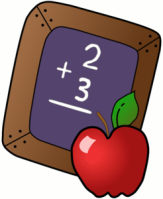 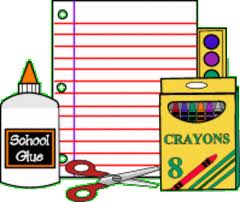 Pre-KinderSupply List –Lista de materialesReyes Elementary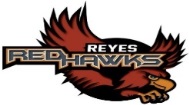 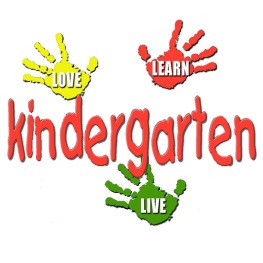 2016-2017Kindergarten Supply ListLista de Útiles Para Kínder1 school box (8x5)/ 1 caja para guardar útiles 1 pair of Fiskar scissors/ 1 par de Tijeras Fiskar 2 durable plastic pocket folders with prongs/2 carpetas de plastico con broches  4 boxes of thin Crayola brand crayons/4 cajas de colores de cera marca “Crayola”4 bottles of all purpose glue Elmer’s Brand/4 botellas de pegadura liquida marca “Elmer’s”2 large glue sticks Elmer’s Brand/2 tubos grandes de pegadura de barra marca “Elmer’s”1 package of #2 wood pencils / 1 paquete de lápices #2 de madera 1 pair of headphones (no ear buds please)/ 1 par de audífonos grandes 2 regular composition notebooks/2 cuadernos de composición. 2 primary ruled composition notebook (Story paper)/2 cuadernos de composición de regla primaria (Papel para escribir cuentos) 2 package of White copier paper/2 paquete de papel blanco para la copiadora2 large boxes of Klennex tissues/2 cajas grandes de pañuelos desechables 2 large containers of disinfectant wipes/2 botellas de toallas desinfectantes 1 box of large Ziplock brand bags/1 paquete de bolsas tamano grande Ziplock 1 box of small sandwich Ziplock brand baggies/1 paquete de bolsitas tamano chico  1 yellow marker highlighter/1 marcador fluorescente Amarillo 1 pack of 4 Expo dry erase markers/ 1 paquete de marcadores borrables marca Expo 1 white eraser (Magic eraser Brand)/1 borrador blanco marca (Magic eraser)*Parents attached are images of the school supplies requested.  The reason certain brands are encouraged is because these brands last longer than other brands and therefore we will not need to replenish supplies as often.  Thank you for your support.  Kindergarten Teachers.  *Estimados padres de familia, detrás de esta lista están imagines de los útiles que estamos Pidiendo.  La razón por la cual son recomendadas ciertas marcas en particular, es porque son más resistentes que otras marcas.  Por lo mismo, no tendremos la necesidad de volver a pedir útiles tan seguido.  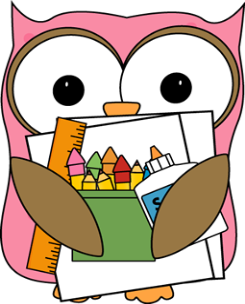 Gracias por su apoyo, Atte, Maestras de Kinder Reyes Elementary School1st Grade- 1er GradoSupply List –Lista de materialesReyes Elementary School2nd Grade- 2do GradoSupply List –Lista de materialesReyes Elementary School3rd Grade- 3rd GradoSupply List –Lista de materiales4th Grade Supply List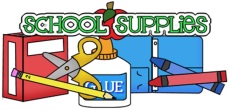 Reyes Elementary2016-20177 composition notebooks (no spirals)3 folders with prongs and pockets2 glue bottles or two packs of glue sticks1 small school box2 jumbo book covers1 box of multi-color pencils1 box of Crayola’s (optional)1 box of thin markers1 pack of EXPO markers2 yellow thin high-lighters2 boxes of pencils (mechanical allowed with special guidelines)1 pencil sharpener with lid1 pair of scissors1 ruler3 packs of college ruled paper1 ream of colored paper (preferably bright colored)4 boxes of Kleenex2 bottles of germ-x2 tubs of Clorox wipesZiploc Bags- Girls 1 quart-boys 1 gallon1 pair of headphones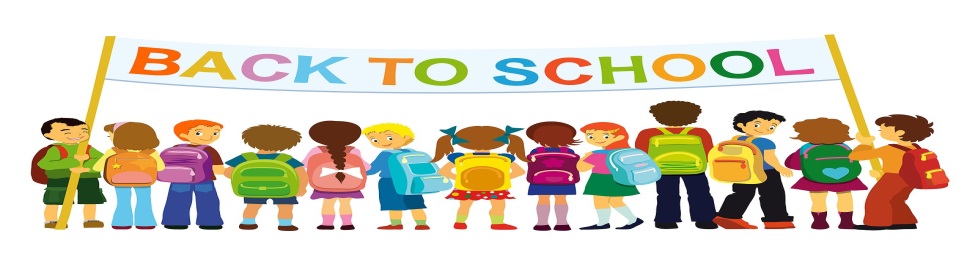 Reyes Elementary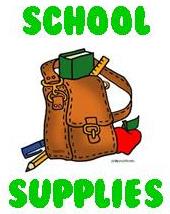 5th Grade Supply List Escuela Primaria de ReyesLista de útiles para 5°gradoSupplies may need to be replenished sometime during the year. We will notify you by memo as needed.Los útiles necesitan ser remplazados en algún momento durante el año escolar. Se le notificara por nota según sea necesario. Reyes Elementary SchoolSupply list for Music:1 ream of white paper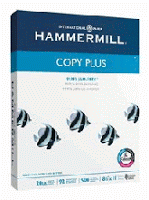 1 large box of tissue paper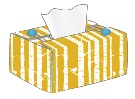 1 bottle of hand sanitizer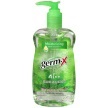 4th & 5th grade – 1 black 1” three ring binder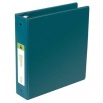 Lista de útiles para la clase de música:Un paquete de papel blancoUna caja grande de pañuelos de papelUna botella de desinfectante para manos4˚ y 5˚ grado – Una carpeta de tres anillos de una pulgada2-boxes of big crayons (8 count)2 Cajas de Crayolas1 Box of washable markers1 caja de marcadores lavables 2 bottles of medium glue2 botellas medianas de pegamento1 medium backpack to fit a notebook that will be sent home daily1 mochila mediana donde quepa una carpeta que se llevara acasa diariamente1 optional, change of clothes (Pants, underwear and socks)1 (opcional) cambio de ropa(pantalón, calzoncillo y calcetines)1 watercolors Paint box1 caja de pinturas de acuarelas2 plastic folder with pockets2 carpetas de plástico con bolsitas1 ream of White paper1 paquete de papel para copiar1 bottle of hand sanitizer1 botella de desinfectante de manos1 container of Clorox wipes1 contenedor de toallitas de cloro2 boxes of kleenex2 cajas de kleenex1 box of gallon size zip-lock bags1 caja de bolsas zip-lock de capacidad de un galón1 box of sandwich size zip-lock bags1 caja de bolsas zop-lock con capacidad de sándwich1 fiskar scissors1 tijeras de la marca fiskar1 set of 4 play-doh tubs1 caja de 4 plastilinas2 packets of 4 glue sticks2 paquetes de 4 pegaduras en tubo4 boxes of Crayola crayons (24 count)4 cajas de crayones (caja de 24)1 box of  10 count washable markersMarcadores gruesos (caja de 10)2 boxes of sharpened pencils (24 count)2 cajas de 24 lápices con punta1 set of water colorsAcuarelas de pastillaSharpener/Sacapuntas5 bottles of all-purpose Elmer’s Glue (no gel or washable)5 botellas de pegamento marca Elmer’s Glue (no gel o lavables)10 glue sticks10 lápices adhesivos5 Composition notebooks (NO SPIRAL NOTEBOOKS)5 cuadernos de composición (pasta dura y de rayas) POR FAVOR NO MANDE CUADERNOS DE ESPIRAL.1 ream of paper1 paquete de hojas blancas1 packet of wide ruled notebook paper1 paquete de hojas de rayas1 plastic folder with pockets and prongs1 folder de plástico con bolsillos y agarraderas para hojas½ inch 3 ring  binder “Durable clear cover”1 carpeta de ½ pulgada con bolsillo al frente4 big erasers4 borradores de goma1 pack of pencil top eraserscajita de borradores individuales2 pairs of scissors (Fiskar)2 tijeras de punta redonda marca Fiskar1 ruler (inches and centimeters)Regla de 12 pulgadas y que también   traiga centímetros2 pkgs. Expo dry erase markers2 paquetes de marcadores “Dry-Erase” punta mediana3 boxes of Klennex3 cajas de Klennex1 bottle of disinfecting wipes1 bote de toallas húmedas “Cloro Desinfectantes”1 box of gallon size Ziploc bags1 caja de bolsas Ziploc de un galón1 box quart size Ziploc bags1 caja de bolsas Ziploc tamaño chicas1 small school box (not a large size)1 caja de plastico para colores y útiles (no grande)1 pair of headphones (over the head NO ear buds)1 par de audífonosGirls-  1 pack of Mr. Clean Magic EraserBoys- 1 box of baby wipes1 bote de toallitas húmedas “para bebe”2 boxes of 24 crayons (Crayola brand please)1 pack of wide ruled paper1 box of color pencilsSchool agenda ca be purchased at school office1 packet of EXPO dry erase markers1 plastic folder with prongs and pockets2 bottles of  (8oz.) of all purpose Elmer’s Glue (no gel or washable please)12 glue sticks10 Composition notebooks2 spiral notebooks (wide rule 70 pgs)2 jumbo stretchable book cover to pit 9” X 12”1   3 ring binder (1 ½  inch)1 large pink eraser2 boxes of #2 yellow wooden pencils 2 pairs of scissors for children2 boxes of Kleenex or Puffs Tissues1 Small school box. Please do not use a large1 highliter1 sandwich size Ziploc bags1 gallon size Ziploc bagsWooden ruler (inches and centimeters)3 containers of Clorox Disinfecting  Wipes1 Travel plastic soap containerStudents will need a backpack to carry their supplies(No wheels please)2 reams of white paperheadphones1 pencil sharpenerPlease be sure your child’s school supplies are labeled with the child’s name, AND are replenished as needed during the school year. This will ensure that your child is comfortable knowing he or she is prepared and ready to learn.MonolingualDual LanguageReam of white paperPaquete de hojas de papel blancoReam of colored paperPaquete de hojas de papel de color1 box of crayons1 caja de lápices de colores1 box of color pencils4 cajas de kleenex4 boxes of pencils2 cajas de 20 lápices1 pack of wide ruled paper1 paquete de hojas de raya ancha1 box of markers1 caja de marcadores10 Glue sticks10 barras de pegamento2 Elmer’s Glue2 botellas de pegamento liquido Elmer1 set of headphones1 par de audífonos2 highlighters2 Marca textos1 12” ruler1 regla de 12 pulgadas1 Hand held sharpener1 sacapuntas2 pink erasers2 borradores rosados8 composition books8 cuadernos de composición1 pair of scissors1 par de Tijeras1 school box1 caja de plástico para lápices y coloresDisinfecting wipesToallas desinfectantes1 box of sandwich size Ziploc bags (Girls)1 caja de Zip-loc tamaño sándwich (Niñas)1 box of gallon size Ziploc bags (Boys)1 caja de Zip-loc tamaño galón (Niños)1 pack of dry erase markers EXPO (thick)1 paquete de marcadores dry erase EXPO (anchos)2 packs of dry erase markers EXPO (thin)2 paquetes de marcadores dry erase EXPO (delgado)1   1 ½ ”binder3 packages of #2 pencils (12 count or higher)Tres paquetes de lápices #2 de doce o más  4 packages wide ruled loose leaf paperCuatro paquetes de hojas sueltas (Wide rule)1 pencil sharpenerUn sacapuntas1 box of Crayola Crayons or Colored PencilsUna caja de colores o lápices de color1 bottle of Elmer’s Glue Una botella de pegamento Elmer’s4 glue SticksCuatro barras de pegamento1 pair of sturdy scissorsUn par de tijeras robustas1 rulerUna regla 3 boxes of Kleenex            Tres cajas de Kleenex3 folders with pockets (any colors)Tres folders con bolsillas (Cualquier color)6 single subject notebooks-wide ruledSeis cuadernos de tema único – ancho6 composition books Seis libros de composición 1 school boxUna caja escolar5 highlightersCinco marcadores1 pair earbuds or earphonesUn par de audífonos o auriculares